Mrs. Rose, Grade 5 & 6								   May 10, 2023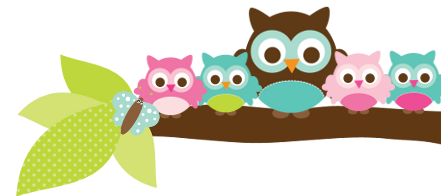 